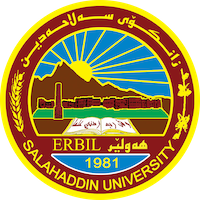 Academic Curriculum Vitae 		Personal Information: 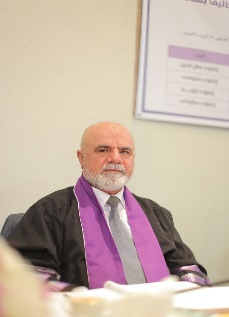 Full Name: Ghazi Osman MahmoodAcademic Title: ProfessorEmail:  ghazi.mahmood@su.edu.krdMobile: +964 750 449 6115ثانياَ. الاختصاص:الاختصاص العام: المحاسبةالاختصاص الدقيق: المحاسبة المالية ثالثاً. الألقاب العلمية:تاريخ الحصول على لقب مدرس مساعد: 1/9/2003 تاريخ الحصول على لقب مدرس: 10/7/2010تاريخ الحصول على لقب أستاذ مساعد: 24/4/2013تاريخ الحصول على لقب أستاذ: 1/3/2020رابعاً. الشهادات العلمية:الدراسة الأولية (بكالوريوس) خريج كلية الإدارة والاقتصاد / جامعة صلاح الدين ـــ قسم المحاسبة عام 1999-2000 بتقدير إمتياز.الدراسات العليا:ماجستير محاسبة تكاليق والإدارية: كلية الإدارة والاقتصاد / جامعة صلاح الدين بتقدير إمتياز عنوان الرسالة (أستخدام الأساليب الحديثة لمحاسبة التكاليف (ABC) في تحديد وقياس تكلفة المنتجات – دراسة تطبيقية في معمل نسيج الصوفي في أربيل)‘ عام 2003 بتقدير إمتيازدكتوراه محاسبة مالية: كلية الإدارة والاقتصاد / جامعة صلاح الدين بتقدير امتياز، عنوان الاطروحة (متطلبات التوافق والتطبيق لمعايير المحاسبة والتقارير المالية الدولية (IAS - IFRS) في البيئة المالية العراقية – دراسة تجربية إقليم كوردستان). عام 2016 بتقدير إمتيازخامساً. البحوث المنشورة:مشروع لتطوير نظام المحاسبي الموحد وفقاً معايير المحاسبة الدولية– دراسة تحليلية منشورات مشروع ازدهار للتطوير المالي والاداري في العراق لسنة 2006.قياس وتحليل تكلفة الفساد المالي والاداري – دراسة تطبيقية في عمادة شؤون الطلبة، مجلة  دراسات مستقبلية /العراق، المجلد 4/العدد22. 2008.إمكانية تطوير النظام المحاسبي الموحد المطبق في المصارق العراقية في ضؤء معايير المحاسبة الدولية، مجلة تنمية الرافدين العدد، 95، مجلد 31 لسنة 2009.دراسة واقع الموازنة للوحدات الإدارية العامة في إقليم كوردستان – العراق وطرق تطويرها. المجلة العراقية للعلوم الادارية المجلد 9 العدد 35. 2013.اشكاليات استخدام الحاسوب في نظم المعلومات المحاسبية، مجلة زانكو العدد 54 لسنة 2013استخدام النموذج الرياضي التركيبي في تحليل صافي ربحية الاستثمارات الكلية في مصرف منصور للاستثمار للفترة من 2009 – 2011  ، مجلة زانكو العدد 55 لسنة 2013المساهمات في المعايير المحاسبية الدولية (IFRS-IAS) في تطوير وتعزيز عرض البيانات المالية لنظام المحاسبية الموحدة (دراسة تحليلية) مجلة جامعة جيهان اربيل العلمية، عدد خاص 1، نيسان 2014التوافق وتطبيق المعايير المحاسبية الدولية ومتطلبات التقارير المالية (IFRS) في العراق وإقليم كوردستان "دراسة تجريبية" انظر مقبول للنشر في مجلة جامعة كوية تحت كتاب رقم (1039) في 04.01.2016دور القياس والافصاح المحاسبي للتكاليف البيئية في ترشيد القرارات – دراسة إستطلاعية من خلال مراقبي الحسابات في إقليم كوردستان – العراق. منشور في مجلة جامعة كوية العدد 45 في مايس 2018.إمكانية تطوير مهنة المحاسبة في إقليم كوردستان - في العراق وفقًا لمتطلبات المعايير التعليم المحاسبي الدولي، منشور في مجلة بوليتكنيك (المجلد 8 ، العدد 2 (مايس 2018(العوامل المؤثرة في اكتشاف الفساد المالي والاداري – دراسة ميدانية في ديوان الرقابة المالية – إقليم كوردستان العراق. مجلة جامعة جيهان اربيل العلمية، عدد خاص 2 ، أيلول 2018.مدى التزام المصارف بتطبيق متطلبات (التصنيف، القياس، الإفصاح) محاسبة التحوط لتعزيز إدارة المخاطر وفقاً للمعايير التقارير المالية الدولية - دراسة استطلاعية لعينة من المصارف العاملة في إقليم كوردستان – العراق، مقبول للنشر في مجلة القلعة – جامعة اللبنانية الفرنسية، بكتاب رقم 414 في 19/10/2019.دور تبني معيار المحاسبة الدولي (IAS 19) في تحقيق رضا الموظفين في البيئة العراقية، مقبول بالنشر في مجلة تكريت للعلوم الادارية والاقتصادية في العدد (48) لشر كانون الاول 2019 بكتاب رقم 301/ م. ع في 22/10/2019.إستخدام مقاييس بطاقة الأداء المتوازن في تعزيز الميزة التنافسية في الوحدات الإقتصادية بالتطبيق على معمل "ريكان" لإنتاج الكتل الكونكريتية، مقبول للنشر في مجلة القلعة – جامعة اللبنانية الفرنسية، بكتاب رقم 3 في 7/1/2020.إمكانية تطبيق مقاييس المحاسبة عن  الإنجاز في تعزيز الميزة التنافسية في الوحدات الإقتصادية بالتطبيق على معمل "ريكان" لإنتاج الكتل الكونكريتيةتشخيص أهمية وأشكاليات تطبيق متطلبات معايير التدقيق الدولية (ISA) في المصارف الأهلية العاملة في إقليم كوردستان وسبل معالجتها - دراسة تجربيةبحث مشترك بعنوان تطوير طرق اعداد الموازنات العامة في الوحدات الحكومية وفقا لطريقة البرامج والاداء (دراسة تطبيقية في ديوان رئاسة جامعة رابرين)  مقبول بالنشر في مجلة جامعة رابرين بكتاب المرقم 1118 في 8/8/2021.بحث مشترك بعنوان أثر التشريعات الضريبية على التحاسب الضريبي والحد من التهرب الضريبي ، دراسة استطلاعية لآراء عينة من المحاسبين القانونيين والأساتذة الجامعيين وموظفي دائرة ضريبة الدخل في محافظة اربيل – إقليم كوردستان / العراق مقبول بالنشر في مجلة الجامعة العراقية المحكمة بموجب كتاب المرقم م. ب. ش. ع/129 المؤرخ في 17/4/2022.بحث مشترك بعنوان دور أسلوب التكلفة على أساس المواصفات في تحقيق رغبات الزبائن وتخفيض تكاليف المنتجات: بحث تطبيقي في معمل علف كوسار / أربيل ، مقبول بالنشر في مجلة جامعة تكريت للعلوم الإدارية والإقتصادية بكتاب المرقم 207/ م. ع رقم البحث (88) المؤرخ في 21/6/2022.بحث مشترك بعنوان (The Role of applying Resource consumption accounting in achieving competitive advantage and reducing production Costs / A practical case study in Kosar feed factory – Erbil) )  مقبول بالنشر في مجلة (Positive- JPSP School Psychology) في قائمة (Copake cite Scurry) بكتاب المرقم (ISSN: 2717-7564) في 7/ 8/ 2022.بحث مشترك بعنوان دور مراقبي الحسابات في تفعيل عملية التدقيق في بيئة البيانات الضخمة وانعكاسه على جودة المعلومات المالية – دراسة تحليلية في شركات ومكاتب مراقبي الحسابات العاملة في إقليم كوردستان – العراق، مقبول بالنشر في مجلة جامعة رابرين بكتاب المرقم 587 في 17/8/2022.بحث مشترك بعنوان أثر التدقيق الخارجي للبيانات الضخمة على عملية إتخاذ القرارات الإقتصادية (دراسة تحليلية في شركات ومكاتب مراقبي الحسابات العاملة في إقليم كوردستان – العراق مقبول بالنشر في المجلة العلمية لجامعة جيهان– السليمانية بكتاب المرقم 2586 في 2/10/2022.بحث مشترك بعنوان أهمية الإجراءات التحليلية في تنفيذ عملية التدقيق ودورها في رفع كفاءة مراقبي الحسابات - دراسة تحليلية لعينة من الاكاديميين ومراقبي الحسابات العاملين في إقليم كوردستان ، مقبول بالنشر في مجلة تكريت للعلوم الادارية والاقتصادية بكتاب المرقم 426 /م. ع في 18/9/2022.بحث مشترك بعنوان إستخدام مدخل بطاقة الاداء المتوازن (BSC) لتقييم الاداء المالي في الشركات الصناعية في إقليم كوردستان العراق - بحث تطبيقي في شركة (رةسةن طروث) الصناعية في اربيل ، مقبول بالنشر في مجلة تكريت للعلوم الادارية والاقتصادية بكتاب المرقم 426 /م. ع في 18/9/2022. بحث مشترك بعنوان تأثير تطبيق معيار التدقيق الدولي (620) على إستقلالية مراقب الحسابات و تحسين جودة التدقيق دراسة تحليلية لآراء عينة من الأكاديميين ومراقبي الحسابات في إاقليم كوردستان – العراق مقبول للنشر في مجلة تويَذةر – جامعة سوران فاكليتي ئاداب، بكتاب رقم 1832 في 21/11/2022.بحث مشترك بعنوان إستراتيجية التكلفة المستهدفة ودورها في الرقابة على التكاليف- دراسة تطبيقية في شركة (W. S. R) لإنتاج العلف المحدودة العاملة في إقليم كوردستان، مقبول بالنشر في مجلة تكريت للعلوم الادارية والاقتصادية بكتاب المرقم 609 /م. ع في 29/11/2022.27. بحث مشترك بعنوان (THE IMPACT OF CLOUD ACCOUNTING APPLICATIONS ON UPGRADING THE TAX SYSTEM AN EXPLORATORY PJAEE, 19 (3) (2022) STUDY OF THE OPINIONS OF A SAMPLE OF CHARTERED ACCOUNTANTS منشور في مجلة (Polach’s Journal of Archaeology of Egypt / Egyptology – 19 (3) 370 – 390. ISSN 1567) أهمية إدراج محاسبية الزكاة ضمن المناهج العلمية للأقسام العلمية للمحاسبة في جامعات إقليم كوردستان، دراسة إستطلاعية لآراء عينة من المهتميين بموضوع البحث، مقبول في مؤتمر كلية الإدارة والإقتصاد جامعة تكريت على شعار (كلية الإدارة والإقتصاد ترسم خارطة البناء لمستقبل أمن) للفترة من 10-11/5/20023 بموجب كتاب المرقم 139/م.ع.م في 27/4/2023. بحث مشترك بعنوان Activating the Role of External Auditing of Big Data and its Reflection on Economic Decision-Making An analytical study of auditors' offices and companies operating in the Kurdistan Region - Iraq منشور في مجلة 	Central European Management Journal) Manuscript ID:CEM-D-23-45 Date: 24-04-2023)سادساَ. الأشراف على رسائل ماجستير وأطروحة الدكتورا (المنجزة):سابعاَ. الأشراف على رسائل معهد المحاسبين القانونيين (المنجزة وغير المنجزة):ثامنا. سقف الإشراف (لأطاريح الدكتوراه ورسائل الماجستير)بةثيَي ماددةي يةكةم لة ريَنمايي ذمارة (2) سالَي 2021 وةزارةتي خويَندني بالآو تويَذينةوةي زانستي - كة بة نوسراوي ذمارة 8490 لة 27/6/2021 ماف و ميضي سةرثةرشتيكردني ماستةر نامة و تيَزي دكتؤراي دياري كردووة، بؤ ئةم هةلَطري ثلي زانستي ثرؤفيسؤرن ثيَشتر سةرثةرشتي قوتابي دكتوراو ماستةريان كردبيَت بةم شيَوةي خوارةوةتاسعا. الأشراف على أطاريح الدكتورا (تحت الانجاز):عاشراً. الجهات التي القيَ المحاضرات فيها:قسم محاسبة / كلية الإدارة والاقتصاد/ جامعة صلاح الدين/ أربيل من 2003 لغاية الانقسم المحاسبة : كلية الادارة والاقتصاد/ جامعة دهوك و بوليتكنيك السليمانية لطلاب دكتورا لعام 2020-2021قسم إدارة الأعمال/ كلية الإدارة والاقتصاد/ جامعة صلاح الدين/ أربيل من 2003 لغاية 2008قسم المالية والمصرفية/ كلية الإدارة والاقتصاد/ جامعة صلاح الدين/ أربيل من 2006 لغاية 2010كلية الإدارة والاقتصاد/ جامعة نولج (الحياة سابقاً) / جامعة جيهان جامعة لبنانية فرنسية / أربيل من من 2014 لغاية  2018كلية الإدارة والاقتصاد/ جامعة بيان/ أربيل من من 2022 لغاية 31/1/2023.المعهد العالي للمحاسبين القانونيين / العراق – أربيل من 2015 لغاية الآنقسم محاسبة / معهد آيندة / أربيل لسنة2015 – 2016.حادي عشر. المناصب العلمية والإدارية:مدير حسابات رئاسة جامعة صلاح الدين / أربيل للفترة من 19/11/2011 لغاية 10/3/2016. معاون عميد للشؤون الإدارية في كلية الإدارة والاقتصاد/ جامعة صلاح الدين/ العراق/ أربيل من 19/9/2004 لغاية 19/11/2011.مسجل كلية الإدارة والاقتصاد/ جامعة صلاح الدين/ العراق/ أربيل من 1/9/2003 لغاية 19/9/2004.مدير قسم حسابات في كلية الآداب/ جامعة صلاح الدين/ أربيل/ من 1/10/1987 لغاية 1/9/2003.معاون محاسب / مديرية حسابات/ رئاسة جامعة صلاح الدين/ أربيل/ من 1/12/1083 لغاية 1/10/1987.ثاني عشر. اللجان العلمية والإدارية:رئيس لجنة وعضو في إعداد الموازنات التخطيطية/ جامعة صلاح الدين/ اربيل 19/11/2011 لغاية 10/3/2016. عضو اللجنة التحضيرية للمؤتمرات والندوات العلمية في جامعة صلاح الدين أربيل للفترة من 19/11/2011 لغاية 10/3/2016.عضو اللجنة التحضيرية للإحتفالات التخرج الطلاب المراحل المنتهية في جامعة صلاح الدين أربيل للفترة من 19/11/2011 لغاية 10/3/2016.رئيس لجنة للتحقيق عن مذكرة مدير قسم الرقابة والتدقيق الداخلي بجامعة صلاح الدين 19/11/2011 لغاية 10/3/2016. رئيس لجنة وعضو في لجان إنضباط الموظفين والطلبة للفترة من 1/9/2003 لغاية 30/9/2018.عضو اللجنة الاستشارية في كلية الإدارة والإقتصاد/ جامعة ضلاح الدين عام 2006 ولحد 2011.رئيس أو عضو لجنة امتحانية في كلية الإدارة والإقتصاد/ جامعة ضلاح الدين عام 2004 ولحد 2011.رئيس لجنة إنضباطية الطلبة للسنوات (2004 لغاية 2018) رئيس لجنة وعضو في إعداد الموازنات التخطيطية/ كلية الإدارة والإقتصاد/ جامعة صلاح الدين/ اربيل 2004 لغاية 2011. رئيس اللجنة التحقيقية لـ (مشاكل الموظفين، التدريسيين) في عمادة شؤون الطلبة عام 2016 بالإضافة الى العديد من اللجان الإدارية والترقيات العلمية الأخرى في كلية الآداب وإدارة والإقتصاد ورئاسة جامعة صلاح الدين ومديرية المركز الثقافي للفترة من 2003 -.2006	عضو لجنة صياغة وإعداد نظام مهنة المحاسبة والتدقيق في مجلس وزراء إقليم كوردستان- مكتب السيد رئيس الوزراء عام 2019.عضو لجنة الترقيات / جامعة بيان بموجب كتاب رقم 38 المؤرخ في 19/ 6/ 2022.ثالث عشر. الكتب المؤلفة و (تحت طبع):ذميَرياري تيَضوو دةستثيَكيَك بؤ بةرِيَوةبردن. بنةماكاني ذميَرياري بة ثيَي ثيَوةرة ذميَريارية نيَو دةولَةتيةكان.المحاسبة الدولية – دراسة نظرية و وتطبيقية. رابع عشر. الندوات والمؤتمرات العلمية:مؤتمر كلية الإدارة والإقتصاد جامعة تكريت تحت شعار (كلية الإدارة والإقتصاد ترسم خارطة البناء لمستقبل أمن) للفترة من 10-11/5/20023 بموجب كتاب المرقم 139/م.ع.م في 27/4/2023.مؤتمر البحث العلمي والتطوير التكنولوجي في العالم العربي،المؤسسة العربية للعلوم والتكنولوجيا، الإدارية، 2015.المؤتمر العلمي الأول و الثاني ، لجامعة جيهان للعلوم الإدارية والمالية – أربيل، 2013 و 2018.مؤتمر العام لاتحاد الجامعات العربية/ الدورة 46 للفترة من 18/3/2013 لغاية 21/3/2013المؤتمر العلمي الثاني لديوان الرقابة المالية الاتحادية له تحت عنوان (قيمة ومنافع الأجهزة الرقابية في الإصلاح الإداري ودعم الأداء الحكومي) في بغداد للفترة 4-5/12/2013ندوة المعالجات المالية والإدارية للحد من الفساد الإداري، كلية الإدارة والاقتصاد، الموصل، العراق، 2011.خامس عشر. الدورات والبرامج التدريبية التي اشترك بها:دورة تنمية الطاقة الإدارية/ جامعة سنسناتي/ ولاية أوهايو/ أمريكا للقترة من 21/7/2011 لغاية 23/8/2011دورة معايير المحاسبة الإدارية والتكاليف، الأردن، 2007، لمدة أسبوعين.دورة إستخدام المحاسبة المعلوماتية الذكية، لبنان، 2007، لمدة أسبوع.دورة معايير التدقيق الدولية، الأردن، 2006، لمدة أسبوعين.دورة معايير المحاسبة الدولية، الأردن، 2005، لمدة أسبوعين.القاء محاضرات في دورة اكاديمية العربية لتطوير كفاءة موظفي البنك المركزي العراقي وفقاً لمعايير المحاسبية والتقارير المالية الدولية للفترة 12/12/2021 لغاية 16/12/2021.القاء محاضرات في دورات مركز تطوير الادارة والمالية التابعة لوزارة المالية حكومة اقليم كوردستان لتدريب موظفي حسابات دوائر التابعة لوزارة المالية حول موضوع (المحاسبة الحكومية وكيفية اعداد الموازنات العامة) للفترة من 31/1/2022 لغاية 3/2/2022.القاء محاضرات في دورة الخاصة بقراة وفهم القوائم المالية لموظفي مديريات ضرائب الدخل العائدة لمديرية العامة الضرائب اقليم كوردستان للفترة 25/9/2022 لغاية 6/9/2022 بموجب كتاب مديرية العامة للضرائب والعثارات الدولة المرقم 7281 المؤرخ في 26/ 9/ 2022القاء محاضرات في دورات مركز تطوير الادارة والمالية التابعة لوزارة المالية حكومة اقليم كوردستان لتدريب موظفي حسابات دوائر التابعة لوزارة المالية حول موضوع (أسلوب تنفيذ المقاولات العامة والاجراءات المحاسبية المتعلقة بها) للفترة من 28/1/2022 لغاية 31/1/2023.سادس عشر. البحوث التي قام بتقويمها: تقويم العديد من بحوث العلمية لغرض النشر في المجلات العلمي (مجلة زانكو للعلوم الانسانية لجامعة جيهان، مجلة بوليتكنيك لجامعة بوليتكنيك، مجلة العلوم الادارية لجامعة جيهان، مجلة القلعة لجامعة اللبناانية الفرنسية، مجلة كويه لجامعة كويه و سوران و رابةرين، جامعة زاخو...الخ.ثامن عشر. رسائل الماجستير والاطاريح التي ناقشها علميا:عضو لجنة مناقشة الطالب (الماجستير) نزار بير خدر ، كلية الإدارة والإقتصاد، جامعة الموصل، 2013عضو لجنة مناقشة الطالبة (الماجستير) ظفر حكمت نايف المعاضدي، كلية الإدارة والإقتصاد، جامعة الموصل،  2013 عضو لجنة مناقشة الطالبة (الماجستير)  نخشين جمال محمد، كلية الإدارة والإقتصاد، جامعة صلاح الدين،  2014عضو لجنة مناقشة الطالبة (الماجستير) فانا حكمت، كلية الإدارة والإقتصاد، جامعة صلاح الدين،  2015رئيس لجنة مناقشة الطالبة (الماجستير) سروة كريم صالح، كلية الإدارة والإقتصاد، جامعة صلاح الدين،  2016عضو لجنة مناقشة الطالبة (دبلوم عالي مراقب حسابات) نسار صابر، بحث دبلوم عالي للطالبة، المعهد العالي للمحاسبين القانونين، 2017عضو لجنة مناقشة الطالب (دبلوم عالي مراقب حسابات) خالد سعيد، المعهد العالي للمحاسبين القانونين، 2018عضو ومشرف في لجنة مناقشة الطالبة (الماجستير) كوثر لطيف قادر، كلية الادارة والاقتصاد– جامعة صلاح الدين، في 1/11/2019عضو لجنة مناقشة الطالبة (الدكتوراه) مهابات نوري عبدالله، كلية الادارة والاقتصاد– جامعة صلاح الدين، في 14/11/2019عضو لجنة مناقشة الطالب (دبلوم عالي مراقب حسابات) أشرف، المعهد العالي للمحاسبين القانونين، 2/12/2019عضو لجنة مناقشة الطالب (الماجستير) مقداد معروف حسن، الكلية التقنية الادارية – جامعة بوليتكنيك، في 2/1/2020عضو لجنة مناقشة الطالبة (الدكتوراه) هيشو ريبوار علي، كلية الادارة والاقتصاد– جامعة صلاح الدين، في 5/1/2020رئيس لجنة مناقشة الطالب (الماجستير) خناف عبدالحميد ، كلية الادارة والاقتصاد– جامعة صلاح الدين 5/3/2021رئيس لجنة مناقشة الطالب (دبلوم عالي مراقب حسابات) المعهد العالي للمحاسبين القانونين، 2/12/2020رئيس لجنة مناقشة الطالب (الماجستير) مسعود ، كلية الادارة والاقتصاد– جامعة صلاح الدين 5/7/2021عضو ومشرف في لجنة مناقشة الطالب (ماجستير) هلمت رسول قادر، كلية الادارة والاقتصاد– جامعة اللبنانية الفرنسية، في 22/9/2021رئيس لجنة مناقشة الطالب (ماجستير) نوري قادر عبدالله، كلية الادارة والاقتصاد– جامعة اللبنانية الفرنسية، في 28/10/2021رئيس لجنة مناقشة الطالب (دبلوم عالي مراقب حسابات) مامند احمد حسن مصطفى المعهد العالي للمحاسبين القانونين- فرع دهوك، 2/11/2021مقوم علمي رسالة ماجستير بعنوان (تقويم اجراءات التدقيق الشرعي في المصارف الاسلامية وفقا لمعيار - AAOIFI- بالتطبيق على مصرف جيهان للاستثمار والتمويل الاسلامي) كلية الادارة والاقتصاد – جامعة الموصلعضو ومشرف في لجنة مناقشة الطالب (محاسب القانوني) محمد صباح طاهر المعهد العالي للمحاسبين القانونين- فرع اربيل، 4/11/2021رئيس لجنة مناقشة طالبة (ماجستير) ئاريَز محمد عطا، كلية الادارة والاقتصاد– جامعة السليمانية ، في 9/12/2021رئيس لجنة مناقشة الطالب (محاسب القانوني) مروة مؤيد برهان المعهد العالي للمحاسبين القانونين- فرع اربيل، 27/9/2022رئيس لجنة مناقشة طالب (ماجستير) سردار جلال حسن، كلية الادارة والاقتصاد– جامعة السليمانية ، في 25/10/2022عضو ومشرف في لجنة مناقشة الطالب (ماجستير) بارزان حسن حمد كلية الادارة والاقتصاد جامعة كؤية- في، 1/12/2022عضو ومشرف لجنة مناقشة طالبة (محاسب القانوني) عامر جمال عبدالواحد، المعهد العالي للمحاسبين القانونيين– فرع اربيل ، في 13/12/202226. عضو ومشرف لجنة مناقشة طالبة (الماجستير) هريم عزيز رشيد، كلية الإدارة والإقتصاد – جامعة صلاح الدين - اربيل ، في 18/12/2022.عضو ومشرف لجنة مناقشة طالبة (محاسب القانوني) بذار محمد علي، المعهد العالي للمحاسبين القانونيين– فرع اربيل ، في 20/12/2022عضو ومشرف لجنة مناقشة طالبة (الماجستير) خوين ابراهيم محمود، كلية الإدارة والإقتصاد – جامعة صلاح الدين - اربيل ، في 3/1/2023رئيس لجنة مناقشة طالب (ماجستير) هوراز عمر عبدالله، كلية الادارة والاقتصاد– جامعة كوية ، في 5/1/2023عضو ومشرف لجنة مناقشة طالبة (الماجستير) بريز شهاب حاجي، كلية الإدارة والإقتصاد – جامعة صلاح الدين - اربيل ، في 18/1/2023رئيس لجنة مناقشة طالب (محاسب القانوني) يونس عثمان حسين، المعهد العالي للمحاسبين القانونيين– فرع اربيل ، في 31/1/2023رئيس لجنة مناقشة طالبة (ماجستير) ئيفان فخرالدين محمد، جامعة بولتكنيك السليمانية، في 30/4/2023تاسع عشر. تقيم بحوث الترقيات العلمية لتدريسين في جامعات إقليم كوردستان.تقييم بحوث ترقيات جامعة سوران - الترقية الى لقب مدرستقييم بحوث ترقيات جامعة رابةرين - الترقية الى لقب مدرس تقييم بحوث ترقيات جامعة جيهان - الترقية الى مرتبة مدرس تقييم بحوث ترقيات جامعة بوليتكنيك اربيل - الترقية الى مرتبة أستاذ وأستاذ مساعد و مدرس تقييم بحوث ترقيات جامعة البنانية الفرنسية - الترقية الى مرتبة مدرس تقييم بحوث ترقيات جامعة السليمانية - الترقية الى لقب استاذ مساعدتقييم بحوث ترقيات جامعة دهوك - الترقية الى لقب استاذ مساعدعشرون. كتب الشكر والتقدير: حاصل على اكثر من مئة كتب شكر وتقدير من (السيد رئيس جامعة صلاح الدين، والسيد عميد كلية الإدارة والإقتصاد و الآداب و الهندسة و القانون......الخ.حادي وعشرون. عضوية الهيئات المهنية: 1- عضو في مجلس المحاسبين ومدققي الحسابات اقليم كوردستان العراق من 2002  لغاية اليوم، و2- عضو نقابة المعلمين إقليم كوردستان.ثاني وعشرون. اللغات التي يجدها:- اللغة الكوردية: لغة الأم       - اللغة العربية: جيد جداً       - اللغة الانكليزية: متوسط.ثالث وعشرون. أنشطة التدريس - المواد العلمية: 1. مراحل بكالوريوس:-  مبادئ المحاسبة -  المحاسبة المتوسطة - محاسبة التكاليف - المحاسبة الإدارية – التدقيق والرقابة  - المحاسبة الحكومية - الإدارة المالية – محاسبة المتخصصة - محاسبة الدولية.2. دبلوم عالي مراقبة الحسابات: نظم معلومات محاسبية، نظام محاسبي موحد.3. ماجستير محاسبة: محاسبة التكاليف المتقدمة - محاسبة الأدارية.3. دكتوراه: التدقيق والرقابة، محاسبة تكاليف، محاسبة إدارية، محاسبة دولية ومعايير المحاسبة الدولية.رابع وعشرون. مهام واعمال في شركات قطاع خاص:1. من 1996 لغاية 1998 مدقق (بعد دوام الجامعة) في مكتب صلاح الدين للإتصالات.2. من 1998 لغاية 2001 مدقق (بعد دوام الجامعة) في شركة (ACC) للتجارة وشركة مهدي صالح للنقل.3. من 1/3/2017 لغاية 1/11/ 2020 مشرف العام للتدقيق (بعد دوام الجامعة) في شركة صلاح الدين للاستثمارات القابضة.                                                                             استاذ الدكتور                                                                         غازي عثمان محمودتاسم الطالبعنوان / الأطروحة – الرسالةنوع الدراسةالسنة1حازم هاشم محمدتطبيق تكامل مقاييس المحاسبة عن الإنجاز مع مقاييس بطاقة الأداء المتوازن لتعزيز الميزة التنافسية في شركة صناعية في إقليم كوردستاندكتورا2018-2020جامعة صلاح الدين2كوثر لطيف قادرمحاسبة التحوط في إطار إدارة المخاطر وفقاً للمعيار (IFRS 9)ماجستير2019-2020جامعة صلاح الدين3هلمت رسول سمايلتطوير طرق اعداد الموازنات العامة في الوحدات الحكومية وفقا لطريقة البرامج والاداء (دراسة تطبيقية في ديوان رئاسة جامعة رابرينماجستير2020-2021جامعة اللبنانية الفرنسية4هةريم رشيد عزيزاستخدام مدخل بطاقة الاداء المتوازن (BSC) لتقويم الأداء المالي في الشركات الصناعية في إقليم كوردستان بحث تطبيقي في شركة رةسةن طروث – أربيل2021- 2023جامعة صلاح الدين5بارزان حسن احمددور تطبيق معيار التدقيق الدولي (620) الإستفادة من عمل الخبير في تحسين جودة التدقيقماجستير2021-2022جامعة كوية 6خوين إبراهيم محموداهمية استخدام الاجراءات التحليلية في تنفيذ عملية التدقيق ودورها في رفع كفاءة اداء مراقبي الحسابات – دراسة تحليلية لاراء عينة من مراقي الحسابات العاملين في اقليم كوردستانماجستير2021- 2023 الآنجامعة صلاح الدين7بريز شهاب حاجيالادارة الاستراتجية للتكلفة ودورها في الرقابة التكاليف وتحقيق الميزة التنافسية – دراسة تحليلية لآراء عينة من الكوادر الادارية والمالية في الشركات العاملة في اقليم كوردستانماجستير2021- 2023جامعة صلاح الدينتاسم الطالبعنوان / الأطروحة – الرسالةنوع الدراسةالسنة1سوران عبيد خضرمدى التزام المصارف الخاصة بمتطلبات معايير المحاسبة والتقارير المالية الدوليةمحاسبة قانونية2017-2018 المعهد المحاسبين القانونيين – اربيل2جمال أنور يابةاطار مقترح لمؤشرات تدقيق استمرارية المنسات وفقا لمعيار التدقيق الدولي 520 دراسة تطبيقية في المصارف العراقية والمدرجة في سوق العراقية للاوراق الماليةمحاسبة قانونية2017-2018 المعهد المحاسبين القانونيين – اربيل4احرار عبدالرزاقانموذج مقترح لخطة التدقيق وفقا لمعيار رقم 1300 الصادر عن انتوساي – دراسة تطبيقية على عينة من هيئات ديوان الرقابة المالية لاقليم كوردستان العراقمحاسبة قانونية2018-2019 المعهد المحاسبين القانونيين – اربيل3سروان كاكل خوشناوبرنامج تدقيق مقترح لعمليات غسيل الأموال، دراسة تطبيقية في مصرف كوردستان الاسلامي للاستثمار والتنميةمحاسبة قانونية2018-2019 المعهد المحاسبين القانونيين – اربيل5شوخان عثمان حسناستخدام طريقة البرامج والاداء لاعداد الموازنات العامة دراسة تطبيقية في ديوان رئاسة جامعة صلاح الدينمحاسبة قانونية2018-2019المعهد المحاسبين القانونيين – اربيل6برهان عبدالله محمدمسؤلية مراقب الحسابات ودوره في كشف حالات الحتيال في ضوء معيار التدقيق الدولي 240محاسبة قانونية2019-2020 المعهد المحاسبين القانونيين – اربيل7محمد صباح طاهراستخدام مؤشرات تقييم الاداء في الوحدات التدقيق الداخلي واثره على جودة التعليم/ دراسة تطبيقية في جامعة تيشك الدوليةمحاسبة قانونية2020-2021 المعهد المحاسبين القانونيين – اربيل8عامر جمال عبدالواحدبرنامج مقترح لتطبيق معايير التدقيق الدولي (3000 - 3400) على جودة التقارير الماليةمحاسبة قانونية2021-2022 المعهد المحاسبين القانونيين – اربيل9بذار محمد عليإعتماد نموذج الخسائر الإئتمانية المتوقعة في ظل (IFRS 9) الأدوات المالية وأثره في تقليل مخاطر الأئتمان المصرفي وفق مؤشرات (BASIL 3)محاسبة قانونية2022-2023المعهد المحاسبين القانونيين – اربيل10اكرم سعيد عزيزانعكاس القصور في تطبيق معيار 13 القيمة العادلة على جودة البيانات المالية / دراسة مقارنة تطبيقية في مصرف كوردستان الاسلامي الدولي للاستثمار والتنميةمحاسبة قانونية15/11/ 2022-لحد الآن المعهد المحاسبين القانونيين – اربيل11شوان عبدالعزيزإطار مقترح التدقيق البعد البيئي في ظل التنمية المستدامة لتعزيز هيئات الرقابة المالية / بحث تطبيقي في ديوان الرقابة الماليةمحاسبة قانونية12/11/ 2022-لحد الآن المعهد المحاسبين القانونيين – اربيل12شيروان مجيد كاك احمدمسؤولية مراقب الحساباتفي تقويم الانحرافات في القوائم المالية وفقاً لمتطلبات معيار التدقيق الدولي 450 وانعكاسها على جودة التدقيق / بحث تطبيقي في مصرف جيهان الاسلامي للاستثمار والتنمية في اقليم كوردستان – العراقمحاسبة قانونية13/12/ 2022-لحد الآن المعهد المحاسبين القانونيين – اربيلثلةي زانستيدكتؤراماستةرثرؤفيسور45تاسم الطالبعنوان / الأطروحة – الرسالةنوع الدراسةالسنة1هاوار غقور حمد اميندور إستخدام تطبيقات المحاسبة السحابية في الحد المشاكل المصاحبة لعملية التحاسب الضريبي و التهرب الضريبي - دراسة تحليلية لآراء عينة من الأكاديميين والمهنيين والمخمنيين دائرة ضريبة الدخل / أربيلدكتوراه2021-  لحد الآنجامعة صلاح الدين2محمد خض محمدأثر تكامل بين التكلفة على أساس المواصفات ومحاسبة إستهلاك الموارد في خقض كلفة الإنتاج ودعم الميزة التنافسية – دراسة تطبيقية في معمل علف كوساردكتوراه2021- لحد الآنجامعة صلاح الدين3دنيا مغديد محمددور مراقبي الحسابات في تدقيق تقارير المتكاملة كأداة لتحسين جودة معلومات المحاسبية لأغراض ترشيد إتخاذ القرارات الأقتصادية - دراسة تحليلية لآراء مراقبي الحسابات في اقليم كوردستان العراقدكتوراه2021- لحد الآنجامعة صلاح الدين 4بيمان رفيق محمددور مراقبي الحسابات في تفعيل عملية تدقيق في بيئة البيانات الضخمة وأنعكاسه على جودة المعلومات الداعمة لأتخاذ القرارات الاقتصاديةدكتوراه2021-  لحد الآنجامعة بوليتكنيك السليمانية